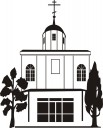                                                  ЧАСТНОЕ ОБЩЕОБРАЗОВАТЕЛЬНОЕ УЧРЕЖДЕНИЕ     «Православная классическая гимназия во имя святых равноапостольных Кирилла и Мефодия»  357117 Ставропольский край, г.Невинномысск, ул. Социалистическая, 180 т. 8(86 554) 7 – 69 – 39;                                   email: nev.pravoslav.gimnaziya@mail.ru                                              web-сайт: http://nev-kirill-mefody.ru/____________________________________________________________________________________________Утверждено:Директор ЧОУ Православная гимназия____________ протоиерей Иоанн Моздор                                                              ______________Рассмотрено                                                                                                 на заседании педагогического совета                                                                                   Протокол №9  от 25.08.2017г.ПОЛОЖЕНИЕо Совете обучающихся ЧОУ Православная гимназия1.     Общие положения    1.1. Совет обучающихся (далее Совет) является выборным органом ученического самоуправления Учреждением.1.2. Совет функционирует на основании Закона «Об образовании в Российской Федерации» № 273 (ст.26, п.6) от 29.12.2012 г., Устава и настоящего Положения.1.3. Деятельностью Совета обучающихся является реализация права обучающихся на участие в управлении образовательным учреждением.2. Цели и задачи Совета обучающихся    Цель – осуществление самоуправленческих начал, развитие инициативы коллектива обучающихся, реализация прав обучающихся и обучение  основам демократических отношений в обществе.Задачи Совета обучающихся:Представление интересов обучающихся в процессе управления Учреждением.Поддержка и развитие инициативы обучающихся в жизни коллектива.Организация взаимодействия с органами самоуправления Учреждения по вопросам образовательной деятельности.Приобретение навыков управления детским коллективом.3. Порядок формирования Совета обучающихся3.1. Совет формируется на выборной основе сроком на два года.3.2. В Совет избираются учащиеся начиная с 4 класса классов путем прямых выборов из числа выдвинутых кандидатов (не менее 1 представителя от классного коллектива, имеющие желание работать в Совете, быть организаторами и исполнителями жизнедеятельности школы).3.3. Самоуправляющим – координирующим органом Совета является Совет лидеров  в составе: Совет творческих сил, Совет чистоты и здоровья, Пресс-центр «Кинония».3.4. Совет обучающихся возглавляет председатель - Лидер школы. Председатель планирует и организует деятельность Совета.3.5. Высшим органом Совета является общее собрание или ученическая конференция. Общее собрание проводится не реже одного раза в год.3.6. Деятельность Совета координирует заместитель директора.4. Компетенции Совета обучающихся4.1. К компетенции Совета обучающихся учреждения относятся:- внесение директору учреждения и (или) Педагогическому совету предложений по оптимизации процесса обучения и управления учреждением;- участие в планировании и организации внеклассной и внешкольной работы обучающихся;- утверждение плана проведения ученических мероприятий;- размещение информации о своей деятельности в гимназической  газете и сайте учреждения;- проведение мониторинга участия классов в делах гимназии. 4.2. Содействует разрешению конфликтных вопросов: участвует в решении проблем, согласует взаимные интересы обучающихся, учителей и родителей, соблюдая при этом принципы защиты прав, интересов, чести и достоинства  обучающихся.5. Права и обязанности Совета обучающихсяСовет имеет право:5.1. Знакомиться с локальными нормативными документами Учреждения и их проектами в пределах своей компетенции, вносить в них изменения и предложения по совершенствованию работы.5.2. Направлять руководству Учреждения письменные запросы, предложения по работе и получать на них официальные ответы.5.3. Получать от администрации информацию по вопросам жизни Учреждения.5.4. Пользоваться организационной поддержкой должностных лиц Учреждения, отвечающих за воспитательную работу, при подготовке и проведении мероприятий Советом обучающихся.5.5. Вносить руководству предложения по совершенствованию образовательного процесса.5.6. Вносить руководству предложения о поощрениях обучающихся.5.7. Организовывать шефство старших классов над младшими.5.8. Организовывать дежурство обучающихся, поддержание дисциплины и порядка в Учреждении.5.9. Устанавливать отношения и организовывать совместную деятельность с советами других учебных заведений.5.10. Представлять интересы обучающихся в органах и организациях вне Учреждения.5.11. Вносить предложения в план воспитательной работы.5.12. Осуществлять иные полномочия в соответствии с законодательством и Уставом Учреждения.Совет обязан:5.13. Соблюдать Устав Учреждения, данное Положение и реализовывать на практике уставные документы Учреждения.5.14. Принимать участие в организации и проведении коллективных творческих дел.5.15. Соблюдать этические нормы общения.6. Ответственность Совета обучающихся6.1. Совет несет ответственность за выполнение закрепленных за ним задач и функций.6.2. В случае невыполнения задач и функций Совет может быть досрочно переизбран в соответствии с нормами, указанными в данном Положении.6.3. Совет обучающихся и классные коллективыСвязь Совета обучающихся с классными коллективами осуществляется через лидеров классов, избираемых классными собраниями.Классное собрание — коллективный орган ученического самоуправления в классе — проводится не реже одного раза в месяц.Классное собрание принимает решения по вопросам деятельности классного коллектива, заслушивает информацию о решениях Совета коллективов, намечает конкретные меры по выполнению этих решений.7. Критерии оценки работы школьного самоуправленияОсновными критериями эффективной деятельности ученического самоуправления в школе являются:- Включенность учащихся в организацию учебно-воспитательной деятельности и управление ею;- Умение учащихся организовать деятельность коллектива;- Осознание ответственности за достижение совместных целей.- Умение анализировать и определять программу на перспективу- Практическая значимость реализованных проектов. 8. Делопроизводство Совета обучающихся8.1. Заседания Совета протоколируются секретарем.8.2. План работы Совета составляется на учебный год исходя из плана воспитательной работы Учреждения и предложений членов Совета.8.3. В конце учебного года Совет составляет отчет о выполненной работе.